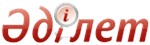 О правовом положении иностранцевЗакон Республики Казахстан от 19 июня 1995 года N 2337      Вниманию пользователей!

      Для удобства пользования РЦПИ создано ОГЛАВЛЕНИЕ      Сноска. Форма акта и заголовок изменены, преамбула исключена Законом РК от 12.01.2007 № 227.      По всему тексту:

      слова "Указа", "Указом", "Указ" заменены соответственно словами "Закона", "Законом", "Закон"; слова "иностранных граждан", "Иностранные граждане", "Иностранными гражданами", "иностранными гражданами", "иностранные граждане", "иностранного гражданина", "иностранным гражданам", "Иностранным гражданам", "иностранному гражданину", "Иностранному гражданину", "Иностранный гражданин" заменены соответственно словами "иностранцев", "Иностранцы", "Иностранцами", "иностранцами", "иностранцы", "иностранца", "иностранцам", "Иностранцам", "иностранцу", "Иностранцу", "Иностранец" Законом РК от 12.01.2007 № 227. 

Раздел I. Общие положения

       Статья 1. Законодательство о правовом положении

                 иностранцев в Республике Казахстан

 

      Законодательство Республики Казахстан о правовом положении иностранцев основывается на Конституции Республики Казахстан и определяет в соответствии с ней основные права и обязанности иностранцев, порядок их въезда в Республику Казахстан, пребывание и передвижение по ее территории и выезда из Республики Казахстан.

      Законодательство о правовом положении иностранцев в Республике Казахстан состоит из настоящего Закона и иных актов законодательства Республики Казахстан.

      Правовое положение иностранцев в Республике Казахстан может определяться также международными договорами Республики Казахстан. 

      Если международным договором, ратифицированным Республикой Казахстан, установлены иные правила, чем те, которые содержатся в настоящем Законе, то применяются правила международного договора.

      Сноска. Статья 1 с изменениями, внесенными Законом РК от 12 января 2007 года N 227.

       Статья 2. Иностранцы и лица без гражданства

                 в Республике Казахстан      Иностранцами в Республике Казахстан признаются лица, не являющиеся гражданами Республики Казахстан и имеющие доказательства своей принадлежности к гражданству иного государства.

      Лица, не являющиеся гражданами Республики Казахстан и не имеющие доказательства своей принадлежности к гражданству иного государства, признаются лицами без гражданства.

       Статья 3. Принципы правового положения иностранцев

                   в Республике Казахстан      Иностранцы в Республике Казахстан имеют все права и свободы, а также несут все обязанности, установленные Конституцией, законами и международными договорами Республики Казахстан, за исключением случаев, предусмотренных законами и международными договорами Республики Казахстан.

      Иностранцы в Республике Казахстан равны перед законом, независимо от их происхождения, социального и имущественного положения, расовой и национальной принадлежности, пола, образования, языка, отношения к религии, рода и характера занятий.

      Использование иностранцами своих прав и свобод не должно наносить ущерб интересам Республики Казахстан, правам и законным интересам ее граждан и других лиц и неотделимо от исполнения ими обязанностей, установленных законодательством Республики Казахстан.

      Статья 4. Постоянно проживающие и временно пребывающие

                 в Республике Казахстан иностранцы      Постоянно проживающими в Республике Казахстан признаются иностранцы, получившие на то разрешение и документ на право постоянного проживания в порядке, определяемом Правительством Республики Казахстан.



      Обязательным условием предоставления разрешения на постоянное проживание в Республике Казахстан является подтверждение лицом, претендующим на получение такого разрешения, за исключением этнических казахов, лиц, родившихся или ранее состоявших в гражданстве Республики Казахстан или Казахской Советской Социалистической Республики, и членов их семей, своей платежеспособности в порядке и размерах, определяемых Правительством Республики Казахстан.

      Иностранцы, находящиеся в Республике Казахстан на ином законном основании, а также признанные потерпевшими, свидетелями, подозреваемыми или обвиняемыми по уголовным делам, считаются временно пребывающими в Республике Казахстан до вступления в силу приговора суда или принятия иного процессуального решения уполномоченными органами.

      Иностранцы, временно пребывающие в Республике Казахстан свыше пяти календарных дней со дня пересечения Государственной границы Республики Казахстан, обязаны иметь разрешение на временное проживание (регистрацию), если иной порядок не установлен соглашением Республики Казахстан с соответствующей стороной или Правительством Республики Казахстан, и выехать из Республики Казахстан по истечении срока регистрации.

      Сноска. Статья 4 в редакции Закона РК от 12.01.2007 N 227; с изменениями, внесенными законами РК от 10.12.2013 № 153-V (вводится в действие по истечении десяти календарных дней после дня его первого официального опубликования); от 24.11.2015 № 421-V (вводится в действие по истечении десяти календарных дней после дня его первого официального опубликования).

       Статья 5. Предоставление убежища      Республика Казахстан предоставляет право убежища иностранцам, которые стали жертвами нарушений прав человека.

      Вопрос о предоставлении политического убежища решается Президентом Республики Казахстан.

      Сноска. Статья 5 с изменениями, внесенными Законом РК от 12 января 2007 года N 227. 

Раздел II. Основные права, свободы и

обязанности иностранцев в Республике Казахстан

      Статья 6. Трудовая деятельность и отдых      Иностранцы могут осуществлять трудовую деятельность в Республике Казахстан на основании и в порядке, установленном законодательством и международными договорами Республики Казахстан. В целях обеспечения реализации конституционного права граждан Республики Казахстан на свободу труда законодательными актами могут быть установлены ограничения по осуществлению трудовой деятельности иностранцев в Республике Казахстан. 

      Иностранцы не могут назначаться на отдельные должности или заниматься определенным видом трудовой деятельности, если в соответствии с законодательством Республики Казахстан назначение на эти должности или занятие таким видом деятельности связаны с принадлежностью к гражданству Республики Казахстан.

      Иностранцы, постоянно проживающие в Республике Казахстан, в трудовых отношениях имеют те же права и несут те же обязанности, что и граждане Республики Казахстан.

      Временно пребывающие в Республике Казахстан иностранцы могут являться субъектами частного предпринимательства. При этом не допускается осуществление предпринимательской деятельности в качестве субъекта малого и среднего предпринимательства без образования юридического лица.

      Иностранцы, находящиеся в Республике Казахстан, имеют право на отдых на общих основаниях с гражданами Республики Казахстан.

      Сноска. Статья 6 с изменениями, внесенными Законами РК от 16 марта 2001 г. N 164; от 12 января 2007 года N 227.

      Примечание РЦПИ!

      Статья 7 предусмотрена в редакции Закона РК от 16.11.2015 № 406-V (вводится в действие с 01.01.2017).      Статья 7. Охрана здоровья      Иностранцы и лица без гражданства, находящиеся на территории Республики Казахстан, в сфере охраны здоровья пользуются правами и свободами, а также несут обязанности, установленные для граждан, если иное не предусмотрено законами Республики Казахстан и международными договорами. 

      Временно пребывающим в Республике Казахстан иностранцам медицинская помощь оказывается в порядке, устанавливаемом органом здравоохранения Республики Казахстан.

      Сноска. Статья 7 с изменениями, внесенными Законом РК от 16.07.2009 N 186-IV.

      Статья 8. Социальное и пенсионное обеспечение      Иностранцы, постоянно проживающие в Республике Казахстан, в вопросах социального и пенсионного обеспечения имеют те же права и несут те же обязанности, что и граждане Республики Казахстан.

      В тех случаях, когда для назначения пенсионных выплат и пособий требуется определенный стаж работы, иностранцам может засчитываться стаж их работы за границей на основаниях и в порядке, установленном законодательством и международными договорами Республики Казахстан.

      Сноска. В статью 8 внесены изменения - Законом РК от 19 июня 1997 г. N 134.

      Статья 9. Право на жилище, иные имущественные

                 и личные неимущественные права      Иностранцы, постоянно проживающие в Республике Казахстан, в жилищных отношениях имеют те же права и несут те же обязанности, что и граждане Республики Казахстан, если иное не предусмотрено Конституцией, законами и международными договорами.

      Иностранцы могут иметь в Республике Казахстан на праве собственности жилище (за исключением временно пребывающих иностранцев) и иное имущество, иметь права автора произведений науки, литературы и искусства, открытия, изобретения, рационализаторского предложения, промышленного образца, а также иные имущественные и личные неимущественные права, за исключением случаев, установленных Конституцией, законами и международными договорами.

      Иностранцы, постоянно проживающие в Республике Казахстан, пользуются своими имущественными и личными неимущественными правами наравне с гражданами Республики Казахстан.

      Временно пребывающие в Республике Казахстан иностранцы имеют право пользования имущественными и личными неимущественными правами на основаниях и в порядке, установленном законодательством и международными договорами Республики Казахстан.

      Сноска. Статья 9 с изменениями, внесенными законами РК от 1.03.2001 N 160; от 24.11.2015 № 421-V (вводится в действие по истечении десяти календарных дней после дня его первого официального опубликования).

      Статья 10. Получение образования      Иностранцы и лица без гражданства, постоянно проживающие в Республике Казахстан, имеют равные с гражданами Республики Казахстан права на получение предшкольного, начального, основного среднего и общего среднего образования в порядке, установленном законодательством Республики Казахстан в области образования.

      Лицам без гражданства, постоянно проживающим в Республике Казахстан, предоставляется право на получение на конкурсной основе в соответствии с государственным образовательным заказом бесплатного технического и профессионального, послесреднего, высшего и послевузовского образования, если образование каждого из этих уровней они получают впервые.

      Право на получение иностранцами на конкурсной основе в соответствии с государственным образовательным заказом бесплатного технического и профессионального, послесреднего, высшего и послевузовского образования определяется международными договорами Республики Казахстан.

      Иностранцы, принятые в организации образования, имеют права и несут обязанности обучающихся и воспитанников в соответствии с законодательством Республики Казахстан.

      Сноска. В статью 10 внесены изменения - Законом РК от 16 марта 2001 г. N 164; статья в редакции Закона РК от 27 июля 2007 года  N 320(порядок введения в действие см. ст.2).

      Статья 11. Пользование достижениями культуры      Иностранцы в Республике Казахстан имеют право на пользование достижениями культуры наравне с гражданами Республики Казахстан. Они обязаны бережно относиться к памятникам истории и культуры, другим культурным ценностям.

      Статья 12. Участие в общественных объединениях      Иностранцы, постоянно проживающие в Республике Казахстан, имеют право вступать в общественные объединения, кроме политических партий и общественных объединений, преследующих политические цели, и если это не противоречит уставам (положениям) этих объединений.

      Статья 13. Свобода совести      Иностранцам, находящимся в Республике Казахстан, гарантируется свобода совести наравне с гражданами Республики Казахстан.

      Запрещается возбуждение вражды и ненависти в связи с религиозными верованиями.

      Статья 14. Брачные и семейные отношения      Иностранцы в Республике Казахстан могут заключать и расторгать браки с гражданами Республики Казахстан и другими лицами, пользуются правами и несут обязанности в брачных и семейных отношениях наравне с гражданами Республики Казахстан в соответствии с законодательством и международными договорами Республики Казахстан.

       Статья 15. Неприкосновенность жилища,

                 чести и достоинства личности      Иностранцам в Республике Казахстан гарантируется неприкосновенность жилища, чести и достоинства личности.

       Статья 16. Передвижение по территории Республики

                 Казахстан и выбор места жительства      Иностранцы могут свободно передвигаться по территории Республики Казахстан, открытой для посещения иностранцам, и избирать место жительства в соответствии с порядком, установленным законодательством Республики Казахстан. Ограничения в передвижении и выборе места жительства устанавливаются актами уполномоченных на то государственных органов Республики Казахстан, когда это необходимо для обеспечения государственной безопасности, охраны общественного порядка, здоровья и нравственности населения, защиты прав и законных интересов граждан Республики Казахстан и других лиц.

      Статья 17. Налоги и сборы      Иностранцы облагаются налогами и сборами в Республике Казахстан на общих основаниях с гражданами Республики Казахстан, если иное не предусмотрено законодательством и международными договорами Республики Казахстан. 

      Статья 18. Защита прав иностранцев      Иностранцы в Республике Казахстан имеют право на обращение в суд и иные государственные органы для защиты принадлежащих им имущественных и личных неимущественных прав.

      Иностранцы пользуются в суде процессуальными правами наравне с гражданами Республики Казахстан, за исключением случаев, предусмотренных международными договорами Республики Казахстан.

      Статья 19. Ограничения в избирательном праве      Иностранцы в Республике Казахстан не могут избирать и быть избранными в представительные и другие выборные государственные органы и должности, а также принимать участие в республиканских референдумах.

      Статья 20. Отношение к воинской обязанности      Воинская обязанность не распространяется на иностранцев, постоянно проживающих на территории Республики Казахстан.

      Сноска. Статья 20 в редакции Закона РК от 12 января 2007 года N 227. 

Раздел III. Въезд в Республику Казахстан и выезд

из Республики Казахстан иностранцев

       Статья 21. Установление правил въезда в Республику

                 Казахстан, выезда из Республики Казахстан,

                 транзитного проезда через территорию

                 Республики Казахстан      Правила въезда в Республику Казахстан иностранцев, их выезда из Республики Казахстан и транзитного проезда через территорию Республики Казахстан устанавливаются настоящим Законом и иными актами законодательства Республики Казахстан.

      Статья 22. Въезд в Республику Казахстан

      Иностранцы могут въезжать в Республику Казахстан по действительным заграничным паспортам или заменяющим их документам при наличии въездных виз Республики Казахстан, если иной порядок не установлен соглашением Республики Казахстан с соответствующей стороной или Правительством Республики Казахстан. 



      Иностранцу запрещается въезд в Республику Казахстан:

      1) в интересах обеспечения национальной безопасности, охраны общественного порядка и здоровья населения;

      2) если его действия направлены на насильственное изменение конституционного строя;

      3) если он выступает против суверенитета и независимости Республики Казахстан, призывает к нарушению единства и целостности ее территории;

      4) если он разжигает межнациональную и религиозную вражду;

      5) если это необходимо для защиты прав и законных интересов граждан Республики Казахстан и других лиц;

      6) если у органов национальной безопасности имеются сведения о его причастности к экстремизму или террористической деятельности, а также в случае признания судом в его действиях опасного рецидива;

      7) если им не исполнено взыскание за совершение уголовного или административного правонарушения, наложенное на него в период предыдущего пребывания в Республике Казахстан;

      8) если в период предыдущего пребывания в Республике Казахстан им не представлена декларация по индивидуальному подоходному налогу в случае, когда представление такой декларации предусмотрено законодательством Республики Казахстан;

      9) если он не представил подтверждение о наличии средств, необходимых для пребывания и выезда из Республики Казахстан, в порядке, определяемом Правительством Республики Казахстан, за исключением этнических казахов, лиц, родившихся или ранее состоявших в гражданстве Республики Казахстан или Казахской Советской Социалистической Республики, и членов их семей;

      10) если при обращении с ходатайством о въезде он сообщил о себе ложные сведения или не представил необходимые документы в срок, установленный законодательством Республики Казахстан;

      11) при наличии у него заболеваний, являющихся противопоказанием для въезда в Республику Казахстан.



      Иностранцам, ранее выдворенным из Республики Казахстан, запрещается въезд в Республику Казахстан в течение пяти лет со дня вынесения решения о выдворении.



      Не рассматриваются заявления принимающих лиц о приглашении в Республику Казахстан иностранцев, если в течение одного года до подачи такого заявления принимающие лица были привлечены к ответственности за непринятие мер по своевременной регистрации иммигрантов, оформлению документов на право их пребывания в Республике Казахстан и обеспечению выезда из Республики Казахстан по истечении определенного срока пребывания.



      При въезде в Республику Казахстан иностранцам выдаются миграционные карточки. Форму и правила выдачи миграционных карточек утверждает Министерство внутренних дел Республики Казахстан по согласованию с органами национальной безопасности Республики Казахстан.



      Визы на въезд или соответствующие им другие документы выдаются дипломатическими представительствами и консульскими учреждениями Республики Казахстан или в отдельных случаях специально уполномоченными на то представителями Республики Казахстан.



      Основаниями для выдачи виз являются приглашения принимающих лиц или разрешение уполномоченных на то государственных органов Республики Казахстан, если иное не предусмотрено международными договорами Республики Казахстан.

      Сноска. Cтатья 22 в редакции Закона РК от 10.12.2013 № 153-V (вводится в действие по истечении десяти календарных дней после дня его первого официального опубликования); с изменениями, внесенными законами РК от 03.11.2014 № 244-V (вводится в действие со 02.01.2015); от 24.11.2015 № 421-V (вводится в действие по истечении десяти календарных дней после дня его первого официального опубликования).

      Статья 23. Выезд из Республики Казахстан      Иностранцы выезжают из Республики Казахстан по действительным заграничным паспортам или заменяющим их документам при наличии выездных виз, выданными уполномоченными на то государственными органами Республики Казахстан, если иной порядок не установлен соглашением с соответствующей страной или Правительством Республики Казахстан.

      Выезд из Республики Казахстан иностранцу не разрешается:

      а) если имеются основания для привлечения его к уголовной ответственности - до окончания производства по делу;

      б) если он осужден за совершение уголовного правонарушения – до отбытия наказания или освобождения от наказания, за исключением случаев его выдворения на основании решения суда;

      в) если он уклоняется от исполнения обязательств, наложенных на него судом, - до исполнения обязательств;

      г) исключен Законом РК от 07.12.2009 № 222-IV (порядок введения в действие см. ст. 2).

      Выезд из Республики Казахстан иностранца может быть отсрочен до исполнения им имущественных обязательств, с которыми связаны существенные интересы граждан Республики Казахстан, других физических и юридических лиц.

      Сноска. Статья 23 с изменениями, внесенными законами РК от 07.12.2009 № 222-IV (порядок введения в действие см. ст. 2); от 10.12.2013 № 153-V (вводится в действие по истечении десяти календарных дней после дня его первого официального опубликования);  от 03.07.2014 № 227-V (вводится в действие с 01.01.2015).

      Статья 24. Транзитный проезд      Иностранцы, проезжающие через территорию Республики Казахстан транзитом, следуют с соблюдением правил транзитного проезда в пограничный пункт выезда из Республики Казахстан по установленному маршруту и могут иметь остановки на территории Республики Казахстан только в пунктах, указанных в казахстанских транзитных визах, при наличии разрешения, выданного уполномоченными на то государственными органами Республики Казахстан. 

Раздел IV. Ответственность иностранцев.

Сокращение срока пребывания. Выдворение

      Статья 25. Основания ответственности за правонарушения      Иностранцы, совершившие уголовные, административные или иные правонарушения на территории Республики Казахстан, подлежат ответственности на общих основаниях с гражданами Республики Казахстан, за исключением случаев, установленных международными договорами Республики Казахстан.

      Сноска. Статья 25 в редакции Закона РК от 03.07.2014 № 227-V (вводится в действие с 01.01.2015).

       Статья 26. Ответственность за нарушение правил

                  пребывания в Республике Казахстан и

                  транзитного проезда через территорию

                  Республики Казахстан      Иностранцы, нарушившие правила пребывания в Республике Казахстан, то есть проживающие без документов на право жительства или проживающие по недействительным документам, не соблюдающие установленный порядок регистрации либо передвижения и выбора места жительства, уклоняющиеся от выезда по истечении определенного им срока пребывания, а также не соблюдающие правила транзитного проезда через территорию Республики Казахстан, подлежат административной ответственности в соответствии с законами Республики Казахстан.

      Злостное нарушение иностранцами правил пребывания в Республике Казахстан и транзитного проезда через территорию Республики Казахстан влечет за собой уголовную ответственность, предусмотренную законами Республики Казахстан.

      Сноска. Статья 26 с изменениями, внесенными Законом РК от 12 января 2007 года N 227.

      Статья 27. Сокращение срока пребывания

                 в Республике Казахстан      Иностранцу, нарушающему законодательство о правовом положении иностранцев, может быть сокращен установленный ему срок пребывания в Республике Казахстан. Срок пребывания иностранца в Республике Казахстан может быть сокращен также в случаях, когда отпали основания для его дальнейшего пребывания.

      Сноска. Статья 27 с изменениями, внесенными Законом РК от 12 января 2007 года N 227.

      Статья 28. Выдворение за пределы Республики Казахстан      Иностранец может быть выдворен за пределы Республики Казахстан:

      а) если его действия противоречат интересам обеспечения государственной безопасности или охраны общественного порядка;

      б) если это необходимо для охраны здоровья и нравственности населения, защиты прав и законных интересов граждан Республики Казахстан и других лиц;

      в) если он нарушил законодательство Республики Казахстан;

      г) в случае признания брака недействительным в порядке, установленном законодательными актами, если заключение брака с гражданином Республики Казахстан явилось основанием для оставления его на постоянное место жительства в Республике Казахстан.

      Решение о выдворении принимается уполномоченными на то государственными органами Республики Казахстан или судом. Иностранец обязан покинуть Республику Казахстан в срок, указанный в этом решении. Исполнение решения суда о выдворении из Республики Казахстан в таком случае производится путем контролируемого самостоятельного выезда выдворяемого лица из Республики Казахстан. Если лицо, в отношении которого принято решение о выдворении, не покинет территорию Республики Казахстан в указанный в решении срок, оно подлежит с санкции прокурора задержанию и выдворению в принудительном порядке. Задержание допускается при этом на срок, необходимый для выдворения. Его содержание производится в специальных учреждениях органов внутренних дел в порядке, определяемом Правительством Республики Казахстан.

      Органы внутренних дел, осуществляющие исполнение решения суда о выдворении в принудительном порядке, в пунктах пропуска через Государственную границу Республики Казахстан производят передачу выдворяемого иностранца или лица без гражданства Пограничной службе Комитета национальной безопасности Республики Казахстан для официальной передачи иностранца или лица без гражданства представителю власти иностранного государства, на территорию которого указанное лицо выдворяется.

      Сноска. Статья 28 с изменениями, внесенными законами РК от 16.03.2001 N 164; от 10.11.2001 N 255; от 12.01.2007 N 227; от 07.12.2009 № 222-IV (порядок введения в действие см. ст. 2); от 22.07.2011 № 478-IV (вводится в действие по истечении десяти календарных дней после его первого официального опубликования); от 16.01.2013 № 71-V (вводится в действие по истечении десяти календарных дней после его первого официального опубликования); от 13.06.2013 № 102-V (вводится в действие по истечении десяти календарных дней после его первого официального опубликования). 

Раздел V. Заключительные положения

      Статья 29. Действие настоящего Закона в отношении

                 лиц без гражданства      Положения настоящего Закона распространяются на лиц без гражданства, если иное не установлено законодательными актами Республики Казахстан.

      Статья 30. Ограничения сферы действия настоящего Закона      Положения настоящего Закона не затрагивают установленные законодательством Республики Казахстан и международными договорами Республики Казахстан привилегии и иммунитеты глав и сотрудников иностранных дипломатических и консульских представительств.

      Статья 31. Порядок вступления в силу настоящего Закона      Настоящий Закон вступает в силу со дня опубликования.

 

      Президент

      Республики Казахстан
					© 2012. РГП на ПХВ Республиканский центр правовой информации Министерства юстиции Республики Казахстан
				